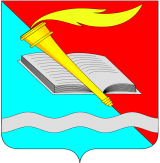                                                                                                                                                   
РОССИЙСКАЯ ФЕДЕРАЦИЯСОВЕТ ФУРМАНОВСКОГО МУНИЦИПАЛЬНОГО РАЙОНАИВАНОВСКАЯ ОБЛАСТЬРЕШЕНИЕот 30 сентября 2021 года                                                                                                         № 87г. ФурмановО внесении изменения в Решение Совета Фурмановского муниципального района от 25.02.2021 № 16 «Об утверждении плана мероприятий по реализации наказов избирателей по избирательным округам Фурмановского муниципального района на 2021 год».В соответствии с Федеральным законом от 06.10.2003 № 131-ФЗ «Об общих принципах организации местного самоуправления в Российской Федерации» (в действующей редакции), Уставом Фурмановского муниципального района, утвержденным Решением Совета Фурмановского муниципального района от 15 сентября 2010 г. N 61, на основании ходатайства администрации Дуляпинского сельского поселения, Совет Фурмановского муниципального районаРЕШИЛ:1. Внести изменения в план мероприятий по реализации наказов избирателей по избирательным округам Фурмановского муниципального района, изложив Приложение Решения Совета Фурмановского муниципального района от 25.02.2021 года № 16 «Об утверждении плана мероприятий по реализации наказов избирателей по избирательным округам Фурмановского муниципального района на 2021 год» в новой редакции согласно Приложению.2.Настоящее Решение вступает в силу с момента принятия.3.Опубликовать Решение в "Вестнике администрации Фурмановского муниципального района и Совета Фурмановского муниципального района" и разместить на официальном сайте Администрации Фурмановского муниципального района (www.furmanov.su) в информационно-телекоммуникационной сети «Интернет».4.Контроль за исполнением Решения возложить на постоянно действующую комиссию Совета Фурмановского муниципального района по вопросам местного самоуправления.Глава Фурмановскогомуниципального района                                                                               Р.А.СоловьевПредседатель Совета Фурмановскогомуниципального района                                                                              Г.В. ЖареноваПриложение к Решению Совета Фурмановского муниципального района                                                                                                                                          от 30.09. 2021  № 87   Приложение к Решению Совета Фурмановского муниципального района                                                                                                                                           от 25.02.2021  № 16  Планмероприятий по реализации наказов избирателей по избирательным округам Фурмановского муниципального района на 2021 год.МероприятияСуммаПримерные сроки реализацииФурмановский муниципальный район по наказам избирателей Фурмановского городского поселенияФурмановский муниципальный район по наказам избирателей Фурмановского городского поселенияФурмановский муниципальный район по наказам избирателей Фурмановского городского поселенияУстановка спортивного комплекса для уличной площадки в МДОУ Д/с № 3 "Дюймовочка"  ( ул. Пролетарская улица, 4)150 т.р.Май-октябрь 2021 годаДуляпинское сельское поселениеДуляпинское сельское поселениеДуляпинское сельское поселениеУстановка дополнительных фонарей уличного освещения в деревнях Малуево, Юрьевское, Игрищи, Яковлевское100 т.р.Май-октябрь 2021 годаФурмановский муниципальный район по наказам избирателей Дуляпинского сельского поселеннияФурмановский муниципальный район по наказам избирателей Дуляпинского сельского поселеннияФурмановский муниципальный район по наказам избирателей Дуляпинского сельского поселеннияУстановка дверей в МОУ Дуляпинская ОШ.50 т.р.Май-август 2021 годаИванковское сельское поселениеИванковское сельское поселениеИванковское сельское поселениеРемонт и благоустройство территории вокруг обелисков Победе в Великой отечественной войне в с. Погост и в д. Иванково150 т.р.Апрель-октябрь 2021 годаПанинское сельское поселениеПанинское сельское поселениеПанинское сельское поселениеБлагоустройство лестничного спуска к Крещенской купальне Николая Чудотворца в с. Фряньково 150 т.р.Август-октябрь 2021 годаХромцовское сельское поселениеХромцовское сельское поселениеХромцовское сельское поселениеУстановка дополнительных элементов на детскую игровую площадку в с. Хромцово.150 т.р.Май-октябрь 2021 годаШироковское сельское поселениеШироковское сельское поселениеШироковское сельское поселениеУстановка спортивно-игровой площадки в д. Михальково.150 т.р.Май-октябрь 2021 года